Collecting, Organizing, and Representing DataCollecting, Organizing, and Representing DataCollecting, Organizing, and Representing DataFormulates questions to make comparison between two groups or events.What volunteer activity would your family most like to do: food bank, helping seniors, park cleanup, animal shelter?“I would survey 10 students from both grade 5 classes, then compare results.”Chooses the most efficient sampling technique to collect data that is a representative 
of a population.“I used systematic random sampling. I got a list of all families who volunteered and surveyed every fifth family on the list.”Collects and displays data using 
appropriate organizers.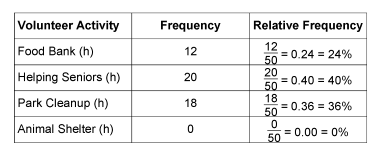 “I used a relative frequency table to record the data for each family.”Observations/DocumentationObservations/DocumentationObservations/DocumentationCollecting, Organizing, and Representing Data (cont’d)Collecting, Organizing, and Representing Data (cont’d)Collecting, Organizing, and Representing Data (cont’d)Represents and analyzes collected data.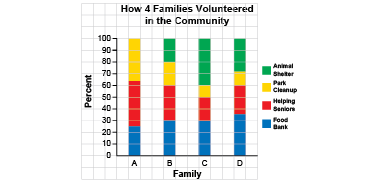 “I used a stacked bar graph because I can easily compare the heights of the different sections.”Chooses appropriate visual representation to display data and justifies choice of graph.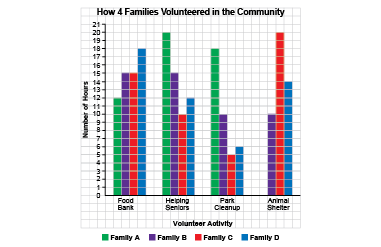 “I used a multiple bar graph because I can quickly make comparisons to make convincing arguments and informed decisions.”Creates infographic to tell a story about the data.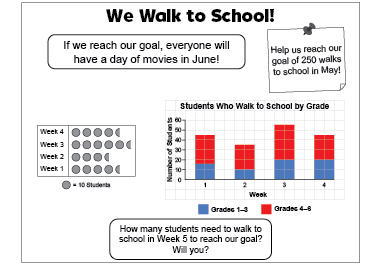 “The audience is students at the school. The message is that more students need to walk to school.”Observations/DocumentationObservations/DocumentationObservations/Documentation